Enikos.grΧωρίς φυσικοθεραπευτές για 24 ώρεςΠρώτη καταχώρηση: 30/01/2013 - 14:5614:56Κοινωνία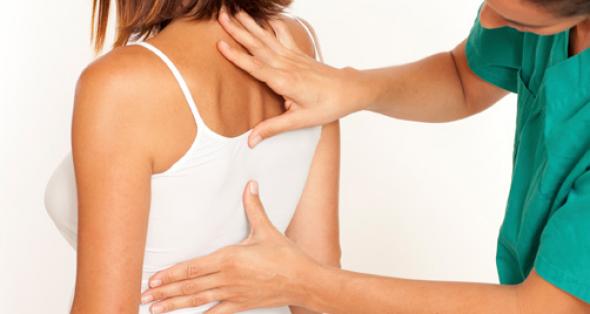 http://www.enikos.gr/society/116477,Xwris_fysiko8erapeytes_gia_24_wres.html